A STUDY ON HAEMATOLOGICAL CHANGES IN SUB CLINICAL MASTITIS AND PARAMPHISTOMIASIS AFFECTED HIGH YIELDING DAIRY COWS UNDER CHITTAGONG DISTRICT.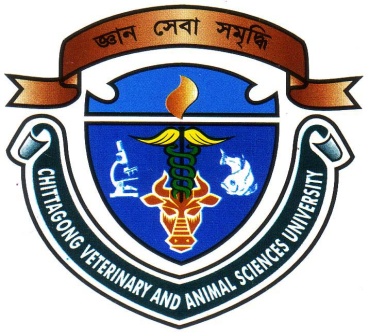 A clinical report submitted byExamination Roll No: 2008/42Reg. no: 384Internship ID: C-27Session: 2007-2008This clinical report is submitted for Partial fulfillment of the Degree of Doctor of Veterinary Medicine (DVM)Chittagong Veterinary and Animal Sciences University.Khulshi, Chittagong-4225March, 2014A STUDY ON HAEMATOLOGICAL CHANGES IN SUB CLINICAL MASTITIS AND PARAMPHISTOMIASIS AFFECTED HIGH YIELDING DAIRY COWS UNDER CHITTAGONG DISTRICT.A clinical report submitted as per approved style and contentsMarch, 2014